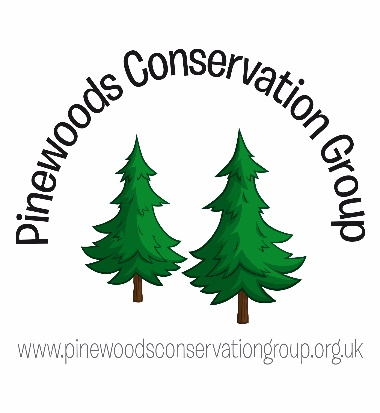 Annual General MeetingAgendaThursday 9th March 20177pm Harlow Community Centre (Green Hut)1	Welcome2	Apologies 3	Matters Arising from Minutes of Last Meeting (5th March 2016) 4	Committee Update on 2016 and Plans for 2017·         Treasurer’s Report ·         Chairman’s Report 5         Election of Committee Officers & Members 6	Overview of New 10 Year Management Plan by Paul Casey, Harrogate Council (Confirmed) 7	Presentation on Rotary Wood Development & Lease Proposal by Harrogate Spa Water Limited (Invited) and Harrogate Council (Invited) 8 	Any Other Business9	Date of Next Meeting ENDChairman  Neil Hind, Tower House, Nursery Lane, Harrogate  HG2 0AZ  07966 213675 Treasurer  Iain Ward-Campbell, 12 Rossett Green Lane, Harrogate HG2 9LJ  01423 870492Charity Registration Number 1097890